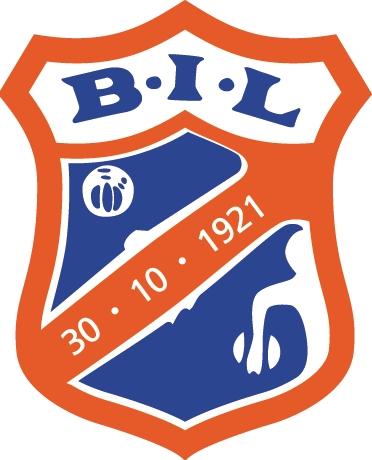 Innbydelse Byåsen IL Orientering ønsker velkommen til:Klubbmesterskap lørdag 27.10.18SprintFremmøte:                      	Samlingsplass i skolegården ved Byåsen skoleParkering:                       	Parkeringsmuligheter ved skolenStart:                               	Fri start fra kl 10:00 til 10:30, merket til start for A-løype.C-løype starter rett ved samlingplassKlasser og løypelengder:                           	D/H10			1,4 km CD/H11-12		1,4 km CD/H13-14		2,8 km A						D/H15-16		2,8 km A				D/H17			2,8 km A				D/H50			2,8 km ALøypelengder er foreløpig veiledendePåmelding:			Påmelding i EventorKvitteringssystem:          	Det benyttes EKT. Terreng/kart:                  	Målestokk 1:5000.Det er løse postbeskrivelser. Postbeskrivelse er også trykt på          kartet.   Løpet går i boligområde. Pass opp for biltrafikk!Løypelegger:			Petter Liabakk EriksenMellomFremmøte:                      	Samlingsplass i NilsbyenParkering:                       	Gode parkeringsmuligheter ved samlingsplassStart:                               	Fellesstart når vi ankommer starten kl 14:00	        	Klasser og løypelengder:                           	H17, D17, H50, H15-16: 		3,8 km A                             	D15-16, D50:				3,0 km A               	                                        	D13-14, H13-14, H15 B, D15 B 	2,9 km B                                        	H10, D10, H11-12, D11-12		1,8 km CH13-16 C, D13-16 C 			1,8 km C                                        	N-åpen				1,6 km N   Påmelding:			Påmelding i EventorPåmeldingsfrist:		Fredag 26. Oktober kl 20.				Det er også mulig å etteranmelde seg på samlingsplass.	Kvitteringssystem:  		Det benyttes EKTTerreng/kart:                  	Målestokk: 1:10.000Løse postbekrivelser og postbeskrivelse trykt på kart. 	Løypelegger:			Petter Liabakk EriksenPremiering:                     	Kurvfest og premier i Nilsbyen fra kl. 18:00.				Se innbydelse på hjemmesiden.